CHARTE DU FAIR-PLAY &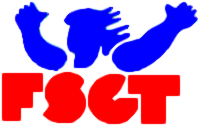 DU FOOT AUTOARBITRÉ A 7des comités franciliens et de leurs clubs adhérents« Je veux bien être privé de ballon mais pas de plaisir… »Je m’engage, avec mon Club, à suivre l’éthique sportive chère à la FSGT, faite de respect de l'autre et de convivialité.Je m’engage à informer les adhérents de mon club, de toutes les initiatives prises par la FSGT en faveur d’un sport "propre" et à contribuer avec elle à leurs réalisations.Je m’engage à mettre en œuvre toutes les conditions pour favoriser le bon déroulement des épreuves sportives, à savoir :Contact de l’équipe rencontrée avant le matchRespect des horaires, des installations sportives et des personnes qui y travaillentRespect des règlements et de leurs obligations administrativesRespect de l'équipe rencontréeRespect des commissions sportives, de la commission de discipline, des dirigeants et de leurs partenairesJe m'engage :À faire mienne les spécificités et les règles du foot autoarbitré à 7, à les transmettre à mon équipe et à veiller à leur application.À ne faire participer aux compétitions que des personnes ayant une licence FSGT validée pour la saison en cours.À établir une feuille de match et à procéder au contrôle des licences avant le coup d'envoi des rencontres.À respecter et faire respecter l’esprit de l’autoarbitrage en concédant les fautes volontaires ou involontaires et en appliquant les réparations qui s'imposent.À pratiquer un football à la fois compétitif et sympathique en adoptant un comportement fair-play en toutes circonstances.Je soussigné (Nom Prénom) : ______________________________________________,Président de l'association ou son représentant légal, déclare :Avoir pris connaissance des différents documents relatifs à l'organisation des compétitions de football et des conditions d'adhésion à la FSGT.Avoir pris connaissance de la Charte du Fair-Play et du foot autoarbitré à 7Fait à________________________________, le ___/___ / 2020Signature du Président ou					Si a, le cachet de l'associationdu représentant légal de l'associationDossier d’engagement à retourner avant le 23 août 2020 àComité FSGT 9316 avenue Paul Eluard93000 BOBIGNYENGAGEMENT FOOT AUTOARBITRE A 7SAISON 2020 – 2021Un dossier par équipe engagéeNom de l'association : 	(1)Numéro d'affiliation :  	Nom de l’équipe :       	(1)CORRESPONDANTS DE L'EQUIPEJEUX DE MAILLOTS (couleur dominante)INFORMATION TERRAIN DE FOOTBALL   Mon équipe dispose d’un terrain			    Mon équipe ne dispose pas de terrainENGAGEMENT EN COMPETITIONSFEUILLE FINANCIERECompléter avec les éléments financiers correspondants à vos choix par équipes engagées  OBSERVATIONS / REMARQUESInformations relatives à la loi "informatique et libertés" et au Règlement Général sur la Protection des Données (RGPD) :Les données personnelles recueillies dans ce dossier sont nécessaires au traitement de l'engagement et au parcours en compétition de votre équipe. Elles sont communiquées aux autres clubs et disponibles dans l’annuaire en ligne des sites www.footfsgtidf.org et www.fsgt93.fr, à l’exception de l’adresse postale.Conformément à l'Art. 32 de la loi "Informatique et Libertés" vous disposez d'un droit d'accès, de modification, de rectification et de suppression des données personnelles que nous sommes amenés à recueillir. Si vous souhaitez exercer ce droit contacter le responsable à l'adresse : postmaster@footfsgtidf.orgNom et prénom du Correspondant n°1Tél. (Dom.)Tél. (Dom.)Tél. (Trav.)Tél. (Trav.)Tél. (Port.)Modification (1)Modification (1)E-mailModification (1)Modification (1)Adresse postaledu correspondant n°1qui recevra les informations (confidentielle)Modification (1)Modification (1)Nom et prénom du Correspondant n°2Tél. (Dom.)Tél. (Dom.)Tél. (Trav.)Tél. (Trav.)Tél. (Port.)Modification (1)Modification (1)E-mailModification (1)Modification (1)Couleur des maillots – 1° jeu / 2e jeuModification (1)//Modification (1)//Nom et AdresseModification (1)Modification (1)Modification (1)SurfaceModification (1)Jour et horaire de disponibilitéModification (1):Modification (1):Nom du club partageant le terrain avec mon équipe (même jour, même horaire)Indiquer la fédérationNom du club partageant le terrain avec mon équipe (même jour, même horaire)Indiquer la fédérationModification (1)Modification (1)Proposition championnats ELITES et PRES DE CHEZ SOI : Voir note en annexeCHAMPIONNAT FOOT AUTOARBITRÉ A 7CHAMPIONNAT FOOT AUTOARBITRÉ A 7CHAMPIONNAT FOOT AUTOARBITRÉ A 7CHAMPIONNAT FOOT AUTOARBITRÉ A 7COMPETITIONSJour de pratiqueJour de pratiqueInfosChampionnat(s) +17joueurs ayant 18 ans au 30 juin 2019 Lundi Mercredi     Vendredi                            Mardi Jeudi SamediEn semaine les rencontresdébutent entre 19h00 et 21h00le samedi matin entre 9h00 et 11h00Championnat(s) +30Joueurs ayant 30 ans au 30 juin 2020 Lundi mardi mercredi    jeudi Nord Sud Est    OuestChoisissez le jour où vous recevezet votre zone de jeuEn semaine les rencontresdébutent entre 19h00 et 21h00NouveauChampionnatfémininMatchs aller retours  le Week end ou en semaine Jeunes :12 17 ansAdultes : + 17 ansEngagement gratuitCOUPES FOOT AUTOARBITRÉ A 7COUPES FOOT AUTOARBITRÉ A 7COUPES FOOT AUTOARBITRÉ A 7COUPES FOOT AUTOARBITRÉ A 7rencontres en alternance avec le calendrier des championnatsUn seul choix possible Brassage coupes :  IDF + départementale OU Coupe +30rencontres en alternance avec le calendrier des championnatsUn seul choix possible Brassage coupes :  IDF + départementale OU Coupe +30rencontres en alternance avec le calendrier des championnatsUn seul choix possible Brassage coupes :  IDF + départementale OU Coupe +30rencontres en alternance avec le calendrier des championnatsUn seul choix possible Brassage coupes :  IDF + départementale OU Coupe +30Brassage coupesIDF & de ParisTirage par jour de pratique dans la limite des possibilitésBrassage sur 3 journéesChoix de la zone : (2 choix minimum)Zone 75-93	 – Choix n° :Zone 75-94	– Choix n° :Zone 75-92 sud	– Choix n° :Zone 75-92 nord	– Choix n° :Zone 78	– Choix n° :Zone 95	– Choix n° :Brassage sur 3 journéesChoix de la zone : (2 choix minimum)Zone 75-93	 – Choix n° :Zone 75-94	– Choix n° :Zone 75-92 sud	– Choix n° :Zone 75-92 nord	– Choix n° :Zone 78	– Choix n° :Zone 95	– Choix n° :la qualification en coupes Île de France ou de Paris est en fonction de la place au classement général du brassageCoupe + 30du lundi au jeudi soirdu lundi au jeudi soirJoueurs ayant 30 ans au 30 juin 2020match sur le jour de pratique de l'équipe qui reçoitOption COUPES FOOT A 11Un seul choix possible => Brassage ou directOption COUPES FOOT A 11Un seul choix possible => Brassage ou directOption COUPES FOOT A 11Un seul choix possible => Brassage ou directOption COUPES FOOT A 11Un seul choix possible => Brassage ou direct                                Coupe Nationale A DELAUNE	           1 à 3 choix possibles en fonctionPar brassage :     Coupes Régionales	                     des résultats de l'équipes en Coupes Départementales	           brassage.                                Coupe Nationale A DELAUNE	           1 à 3 choix possibles en fonctionPar brassage :     Coupes Régionales	                     des résultats de l'équipes en Coupes Départementales	           brassage.                                Coupe Nationale A DELAUNE	           1 à 3 choix possibles en fonctionPar brassage :     Coupes Régionales	                     des résultats de l'équipes en Coupes Départementales	           brassage.                                Coupe Nationale A DELAUNE	           1 à 3 choix possibles en fonctionPar brassage :     Coupes Régionales	                     des résultats de l'équipes en Coupes Départementales	           brassage.                                Coupe Régionale	                                   Direct :                                                                                                   1 seul choix possible Coupe Départementale                                Coupe Régionale	                                   Direct :                                                                                                   1 seul choix possible Coupe Départementale                                Coupe Régionale	                                   Direct :                                                                                                   1 seul choix possible Coupe Départementale                                Coupe Régionale	                                   Direct :                                                                                                   1 seul choix possible Coupe Départementale       Choix du jour de pratique : lundi soir -  vendredi soir -  samedi matin -  samedi après-midi -  dimanche matin       Choix du jour de pratique : lundi soir -  vendredi soir -  samedi matin -  samedi après-midi -  dimanche matin       Choix du jour de pratique : lundi soir -  vendredi soir -  samedi matin -  samedi après-midi -  dimanche matin       Choix du jour de pratique : lundi soir -  vendredi soir -  samedi matin -  samedi après-midi -  dimanche matinEn Île de France la FSGT vous propose également de pratiquer en championnat      Le FOOT A 11 => lundi ou vendredi soir ou le week-end      Le FOOT en SALLE ADULTES => mardi soir (FSGT 94) ou dimanche matin (FSGT 75)      Le FOOT en SALLE JEUNES => samedi après-midi (FSGT 75)Plus d'information FSGT 93 : 01.48.31.12.59 – accueil@fsgt93.frDESIGNATIONSMONTANTTOTALTOTALEngagement Foot à 7Première équipe(championnat + coupes + bulletin)190 €Engagement Foot à 7Equipe supplémentaire(championnat + coupes + bulletin)165 €Coupe Foot à 11 Brassage + coupes IDF ou 9375 €Coupe Foot à 11 direct coupes IDF ou 9335 €Engagements 1 équipe masculine + 1 féminine du même club 0 €Autre : TOTAL =>TOTAL =>